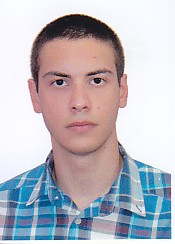 محمد حسین ضیاییآدرس: مینی سیتی.شهرک محلاتی.میدان امام علی(ع).نور1.بلوک زمرد1.واحد8تاریخ تولد: 13 تیر 1374.شیلی (سانتیاگو)وضعیت تاهل: مجرد منفیA گروه خونی:شماره ملی: 4710513732تلفن همراه: 09308415551تلفن منزل: 02122457706 Ziaei.majidreza33@gmail.com ایمیل:.تحصیلات.دانشگاه آ‍‍زاد اسلامی واحد تهران شمال‍‍‍ کارشناسی زبان اسپانیایی (معدل کل:19.65) ‍‍‍‍‍‍‍‍‍‍‍.مدرسه صاحب کوثر(تهران)پیش دانشگاهی(دیپلم تجربی.معدل:15).مدرسه امام خمینی (پکن.چین)دبیرستان.مدرسه امام جواد(تهران)راهنمایی.مدرسه امام خمینی (برازیلیا.برزیل)دبستان.زبان ها:اسپانیایی وانگلیسی   در سطح مبتدیWord :.نرم افزارها.اثار: کتاب شعر به زبان اسپانیایی، چاپ شده توسط انتشارات رهنما.دوره ها و مدارک:.گواهی شرکت در همایش ادبیات و تعهد در دانشگاه تهران..گواهی شرکت در کارگاه تاریخ اسپانیا و آمریکای جنوبی در دانشگاه علامه طباطبایی..دوره بازرگانی بین الملل با نمره 18 از مرکز آموزش بازرگانی (وابسته به موسسه موطالعات و پژوهش های  بازرگانی (وزارت صنعت ,معدن و تجارت)). .مدرک دوره مدیریت هتلداری از سازمان میراث فرهنگی..تجارب کاری:. تدریس زبان اسپانیایی در آموزشگاه سخن برتر..همکاری با سفارت مکزیک در ایران در بیست و نهمین نمایشگاه بین المللی کتاب تهران به عنوان مترجم سفیر مکزیک  .       (اردیبهشت سال95).مترجم سخنان رییس دانشکده زبان های خارجی دانشگاه آزاد واحد تهران شمال در همایش مشترک این دانشگاه با سفارت مکزیک در ایران.. همکاری با سفارت ونزوئلا در تهران به عنوان مترجم همراه در آخرین سفر رئیس جمهور مادورو به ایران.(آذرسال 95).آموزش زبان اسپانیایی به صورت خصوصی.همکاری با شرکت های آپادانا و متالوگ جهت مکاتبات و مذاکرات تجاری و ترجمه...مترجم همراه نایب ریس مجلس بولیوی در ششمین کنفرانس بین المللی حمایت از انتفاضه فلسطین.(اسفند 95).مترجم همراه در کنفرانس بین المللی حمل و نقل و ترافیک( اسفند 95)..همکاری به عنوان مترجم و دستیار پخش در شرکت فرانسوی لاگاردر اسپورتس ( بهمن 95 الی خرداد 96) . مترجم شرکت تله پیتزا اسپانیا در افتتاحیه رستوران های این شرکت در ایران.(تیر 96).مترجم همراه در یازدهمین دوره رقابت های جام جهانی چوگان.(تیر 96).مترجم هیت نمایندگان مطبوعات اسپانیا (تیر 96).مترجم آقای اسماعیل پیکه, رییس شرکت سرمایه گذاری آی اِم بی. (مرداد 96) مترجم آقای لیوناردو دامیان دیاز, رییس اتاق بازرگانی آرؤانتین-ایران, (شهریور 96)..مترجم شرکت اسپانیایی the size  در مدت بازدید نمایندگان این شرکت از پروژه های در حال ساخت این شرکت در ایران. (مهر 96) .مترجم دوره آموزشی روش های کشاورزی در گلخانه های هیدروپونیک, (تیر 97).مترجم تیم غواصی ونزویلا در مسابقات نظامی غواصی عمق 2018, (مرداد 97) 